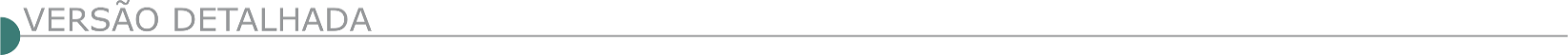 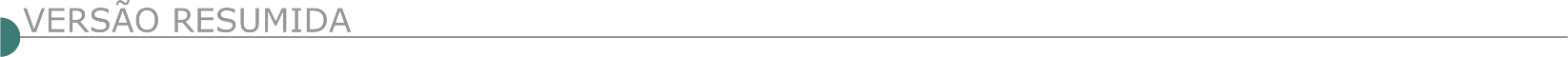 ESTADO DE MINAS GERAISDNIT - MINISTÉRIO DA INFRAESTRUTURA - DEPARTAMENTO NACIONAL DE INFRAESTRUTURA DE TRANSPORTES - 06ª UNIDADE DE INFRAESTRUTURA TERRESTRE - PREGÃO ELETRÔNICO Nº 357/2022Objeto: Objeto: Pregão Eletrônico - Contratação de empresa para execução dos serviços de manutenção (conservação/recuperação) na rodovia BR-464/MG com vistas a execução de Plano de Trabalho e Orçamento (PATO). Trecho: Entr. BR-154(A)/365 (Ituiutaba) - Entr. BR-146(B) (São João Batista do Glória); Subtrecho: Entr. MG-428 - Acesso Delfinópolis; Segmento: km 321,5 ao km 426,8; sob a coordenação da Superintendência Regional do DNIT no Estado de Minas Gerais
Edital a partir de: 30/08/2022 das 08:00 às 12:00 Hs e das 13:00 às 17:00 Hs
Endereço: Rua Martim de Carvalho, 635 - Gutierrez - Belo Horizonte - - Belo Horizonte (MG) - Entrega da Proposta:  a partir de 30/08/2022 às 08:00Hs
Abertura da Proposta:  em 14/09/2022 às 10:00Hs, no endereço: www.compras.gov.br. AGUANIL PREFEITURA MUNICIPAL AVISO DE LICITAÇÃO: CONCORRÊNCIA 001/2022Tipo: Menor Preço Por Lote - Objeto: Registro de preços para contratação de serviços especializados de mão de obra para execução de serviços de reforma e construção e limpeza em vias e logradouros públicos. Entrega dos Envelopes: Dia 30 de setembro de 2022 às 08h30min - Abertura dos envelopes: Dia 30 de setembro de 2022 às 08h45min - Informações completas com a Pregoeira e Equipe de Apoio - Fone (35) 9-98314976, no horário de 09h00min as 16h00min, ou no e-mail: licitacao@aguanil.mg.gov.br. O Edital pode ser obtido na íntegra no site: www.aguanil.mg.gov.br.PREFEITURA DE ALAGOA PROCURADORIA AVISO REPUBLICAÇÃO DE LICITAÇÃO TOMADA DE PREÇO Nº 004/2022 - PROCESSO LICITATÓRIO Nº 0053/2022A presidente da Comissão de Licitação da prefeitura municipal de Alagoa/MG comunica aos interessados que a sessão de licitação na modalidade Tomada de Preços nº 04/2022 cujo objeto PARA PRESTAÇÃO DE SERVIÇO DE PAVIMENTAÇÃO EM BLOQUETE EM TRECHO CRITICO ESTRADA ITAOCA E SERRA DOS BORGES – ZONA RURAL – ALAGOA/MG, de acordo com as condições e especificações constantes neste Edital realizada no dia 25/08/2022 às 9:30 hs, foi declarada DESERTA. Sendo assim, fica REPUBLICADO o edital. Permanecendo as demais clausulas editalícias inalteradas. De acordo com a republicação fica marcado para o dia 14/09/2022 as 9:30hs data de abertura do respectivo pregão. Maiores informações através do telefone (35) 3366 1448 das 9h:00m as 17h:00m, recomendamos, ainda, consultas à referida página www.alagoa.mg.gov.br para eventuais comunicados e ou esclarecimentos disponibilizados acerca do processo licitatório.BELMIRO BRAGA PREFEITURA MUNICIPAL MODALIDADE DE TOMADA DE PREÇO N° 003/2022.O Município de BELMIRO BRAGA, na forma da lei, faz saber, que a partir das 14:00h do dia 16 de setembro de 2022, na Prefeitura Municipal na sala da comissão de licitação, será realizada licitação para a Contratação de empresa para execução de calçamento em vias públicas com bloquetes no Município de Belmiro Braga, tipo Menor Preço Global conforme consta no edital que se encontra a disposição de todos os interessados na Prefeitura Municipal, onde poderão obtê-lo. Para conhecimento de todos os interessados, expediu-se o presente que será afixado no lugar de costume, publicando-se na forma da lei. BELMIRO BRAGA, 26 de agosto de 2022.PREFEITURA MUNICIPAL DE CABO VERDE/MG - SECRETARIA MUNICIPAL DE SUPRIMENTOS AVISO DE LICITAÇÃO - RETIFICAÇÃO DE EDITAL - DATA RETIFICAÇÃO DE EDITAL DATA AVISO DE LICITAÇÃO PROCESSO LICITATÓRIO 262/2022 TOMADA DE PREÇOS 019/2022A Prefeitura Municipal de Cabo Verde/MG, através de sua Comissão Permanente de Licitações, tornam público que fará realizar a abertura do Procedimento Licitatório n° 262/2022, na modalidade TOMADAS DE PREÇOS 019/2022, que tem por objeto a CONTRATAÇAO, SOB REGIME DE EMPREITADA POR PREÇO GLOBAL, DE EMPRESA ESPECIALIZADA EM CONSTRUÇAO CIVIL, PARA A OBRA DE REFORMA DA FONTE LUMINOSA, SITUADA NA PRAÇA DA MATRIZ/PRAÇA CENTRAL DA AV. OSCAR ORNELAS, CENTRO, NESTA CIDADE, com o fornecimento de mão-de-obra e materiais necessários à completa e perfeita implantação de todos os elementos definidos no projeto. Prazo máximo para protocolo de envelopes proposta e documentação: 13/09/2022 às 09h30min. Reunião Inaugural: 13/09/2022 09h30min. Informações na Sala de Licitações da Prefeitura Municipal de Cabo Verde, Estado de Minas Gerais, Rua Prefeito Carlos de Souza Filho, s/nº Centro, nesta cidade de Cabo Verde/MG, CEP 37.880-000, Telefone (35) 3736-1220 das 08h30min às 17h00min., e pelo e-mail: licitacao1@caboverde.mg.gov.br.SECRETARIA MUNICIPAL DE SUPRIMENTOS AVISO DE LICITAÇÃO - RETIFICAÇÃO DE EDITAL - DATA AVISO DE LICITAÇÃO RETIFICAÇÃO DE EDITAL DATA PROCESSO LICITATÓRIO 264/2022 TOMADA DE PREÇOS 021/2022A Prefeitura Municipal de Cabo Verde/MG, através de sua Comissão Permanente de Licitações, tornam público que fará realizar a abertura do Procedimento Licitatório n° 264/2022, na modalidade TOMADAS DE PREÇOS 021/2022, que tem por objeto a CONTRATAÇAO, SOB REGIME DE EMPREITADA POR PREÇO GLOBAL, DE EMPRESA ESPECIALIZADA EM CONSTRUÇÃO CIVIL, PARA A OBRA DE REFORMA DO PREDIO DA IGREJA SITUADA NO BAIRRO RURAL VARGEM ALEGRE (BEM TOMBADO), com o fornecimento de mão-de-obra e materiais necessários à completa e perfeita implantação de todos os elementos definidos no projeto. Prazo máximo para protocolo de envelopes proposta e documentação: 14/09/2022 às 09h30min. Reunião Inaugural: 14/09/2022 09h30min. Informações na Sala de Licitações da Prefeitura Municipal de Cabo Verde, Estado de Minas Gerais, Rua Prefeito Carlos de Souza Filho, s/nº Centro, nesta cidade de Cabo Verde/MG, CEP 37.880-000, Telefone (35) 3736-1220 das 08h30min às 17h00min., e pelo e-mail: licitacao1@caboverde.mg.gov.br. CAMANDUCAIA PREFEITURA MUNICIPAL AVISO DE LICITAÇÃO: PROC. 000236/22 – TOMADA DE PREÇOS – Nº 027/2022Tipo: Menor Preço Global. –Objeto: IMPRIMAÇÃO AVENIDA PERIMETRAL EMIDIO MOREIRA FILHO - TRECHO 3. Valor Estimado: R$ 16.871,22 (Dezesseis mil, oitocentos e setenta e um reais e vinte e dois centavos). Abertura dia 14/09/2022 ás 09h00. Obs. Informações e Retirada da integra do Edital na Prefeitura; horário comercial no setor de Licitações ou site: https://www.camanducaia.mg.gov.br/transparencia/licitacao/editais-de-licitacao. CAMPO BELO DEPARTAMENTO MUNICIPAL DE ÁGUA E ESGOTO - DEMAE TOMADA DE PREÇO Nº 02/2022Aviso de Licitação - Tomada de Preço nº 02/2022 - O Departamento Municipal de Água e Esgoto de Campo Belo/MG torna público que realizará licitação na modalidade Tomada de Preço, tipo menor preço global, cujo objeto é a contratação de mão de obra com fornecimento de materiais para reforma do primeiro pavimento do prédio do escritório do DEMAE, conforme edital e anexos. Abertura: 15/09/2022, as 08.30 horas. Local: Sala de Licitações do Demae, situada na Avenida Sete de Setembro, 363, Centro, Campo Belo/MG. Retirada do Edital no site www.demaecb.com.br. Informações pelo telefone (35) 3831-1087 ou pelo correio eletrônico: licitacao@demaecb.com.br. PREFEITURA MUNICIPAL DE CARMO DO PARANAÍBAMG – PROCESSO LICITATÓRIO N° 111/2022 - TOMADA DE PREÇOS N° 012/2022 2º AVISO DE LICITAÇÃOTorna-se público, para conhecimento dos interessados, que a Prefeitura Municipal de Carmo do Paranaíba, por meio do Setor de Compras e Licitações, sediado à Praça Misael Luiz de Carvalho, nº 84, bairro Centro, realizará licitação, na modalidade TOMADA DE PREÇOS, cujo objeto é a contratação de empresa especializada para execução de projeto de construção de parquinho infantil público no Distrito de Campo do Meio. PROTOCOLO DOS ENVELOPES: até as 13h00min do dia 14/09/2022. CREDENCIAMENTO: a partir das 13h10min. SESSÃO PÚBLICA: após credenciamento. LOCAL: Sala de Licitações da Prefeitura Municipal de Carmo do Paranaíba, localizado à Praça Misael Luiz de Carvalho, n° 84, Carmo do Paranaíba. Cópia do edital e informações complementares poderão ser obtidas no endereço acima ou pelos telefones (34) 3851-9812, das 12:00 às 17:00 horas, em dias úteis ou ainda pelo site: www.carmodoparanaiba.mg.gov.br.PREFEITURA DE CONCEIÇÃO DO MATO DENTRO DEPARTAMENTO DE LICITAÇÕES E CONTRATOS CONCORRÊNCIA 013/2022O Município de Conceição do Mato Dentro – MG torna público que realizará o Processo nº 125/2022 – Concorrência nº 013/2022, cujo objeto é a contratação de empresa especializada para execução da obra de Construção do Hospital Bom Jesus de Matozinhos, no município de Conceição do Mato Dentro/MG, concomitante com Planilha Base Orçamentária, Cronograma Físico-Financeiro, Memorial Descritivo e Projetos, anexos ao Edital n° 125/2022. Dia da abertura: 06 de outubro de 2022, às 09h30min. Maiores informações pelo telefone (31) 3868-2398 - Edital disponível no site oficial do Município – www.cmd.mg.gov.br. COROMANDEL PREFEITURA MUNICIPAL AVISO DE LICITAÇÃO. TOMADA DE PREÇOS Nº 11/2022.Será realizado no dia 16 de setembro de 2022 às 08:00 hs o Processo n° 175/2022, do Tipo Menor Preço Global. Objeto: Contratação de empresa especializada para execução das obras e serviços de comissionamento, pré operação e operação assistida da estação de tratamento de esgoto sanitário da Cidade de Coromandel-MG. E-mail: licitacao@coromandel.mg.gov.br no site www.coromandel.mg.gov.br ou pelo telefone 34-3841-1344. DIVINÓPOLIS - AVISO DE LICITAÇÃO CONCORRÊNCIA PÚBLICA Nº 28/2022Prefeitura Municipal de Divinópolis - Avisos abertura de Licitação. Processo Licitatório nº. 290/2022, Concorrência Pública nº. 028/2022, tipo menor valor, cujo objeto é a contratação de empresa especializada em obras civis, com fornecimento de materiais, equipamentos e mão de obra qualificada para Construção de Duas Unidades Básicas de Saúde no Município de Divinópolis/MG. A abertura dos envelopes dar-se-á no dia 03 de outubro de 2022 às 09h00min, na sala de licitações desta Prefeitura. O edital em seu inteiro teor estará à disposição dos interessados no site: www.divinopolis.mg.gov.br. Informações e esclarecimentos poderão ser obtidos pelos telefones (37) 3229-8127 / 3229-8128.PREFEITURA DE DORES DO INDAIÁ DEPARTAMENTO DE LICITAÇÕES E COMPRAS AVISO DE LICITAÇÃO - PROCESSO LICITATÓRIO Nº203/2022 TOMADA DE PREÇOS Nº022/2022Prefeitura Municipal de Dores do Indaiá - MG, Processo Licitatório n° 203/2022, na modalidade Tomada de Preços nº022/2022. AVISO DE LICITAÇÃO – Objeto: CONTRATAÇÃO DE EMPRESA PARA EXECUÇÃO DE OBRA DE DRENAGEM DE ÁGUAS PLUVIAIS DO TRECHO PARALELO A RUA TAPAJÓS, BAIRRO SÃO GERALDO EM DORES DO INDAIÁMG COM AS ESPECIFICAÇÕES E CONDIÇÕES DESTE PROJETO BÁSICO E SEUS ANEXOS, UTILIZANDO RECURSOS DO ACORDO VALE – BRUMADINHO (LEI Nº 23.830/2021). Sendo a abertura das propostas marcada para o dia 13/09/2022 às 14:00 horas. Informações podem ser obtidas no setor Licitações à Praça do Rosário, 268, Fone (37) 3551-6256 ou por e-mail licitacao@doresdoindaia.mg.gov.br. EXTREMA PREFEITURA MUNICIPAL PROCESSO LICITATÓRIO Nº 000336/2022 - CREDENCIAMENTO Nº 000013/2022O Município de Extrema, através da Comissão Permanente de Licitações nomeada pelo Decreto nº 4.186 de 24 de fevereiro de 2022,comunica aos interessados a abertura de Credenciamento através do processo licitatório nº 000336/2022 - Credenciamento nº 000013/2022, a qual estará recebendo envelopes de documentação e proposta iniciando em 05 de setembro de 2022 das 09:00 às 17:00 horas e encerrando em 04 de setembro de 2023 às 17:00 horas, no Departamento de Controle e Avaliação de Fluxos telefone (035)3435-3201; situado à Avenida Nicolau Cesarino, 4.000 - Jardim Bela Vista, cidade de Extrema - MG, para fins de Credenciamento de empresas para realização de avaliação clínica e eletrônica de dispositivo elétrico cardíaco (marca-passo) para atender as demandas da SECRETARIA MUNICIPAL DE SAÚDE. Mais informações pelo endereço eletrônico http://extrema.mg.gov.br/imprensaoficial/licitacoes/.GOIANÁ PREFEITURA MUNICIPAL AVISO DE LICITAÇÃO PREGÃO ELETRÔNICO 037/2022O Município de Goianá, torna público que fará realizar a Licitação nº 097/2022 na modalidade “Pregão Eletrônico”, julgamento “Tipo Menor Preço” objetivando contratação de empresa especializada para a prestação dos serviços públicos de limpeza urbana objetivando a coleta “porta a porta”. Data e horário do recebimento das propostas: até às 08h 55min do dia 12/09/2022. Data e horário do início da disputa: 09h00min do dia 12/09/2022. Disponibilização do edital e informações no endereço eletrônico: https://bllcompras.com e www.goiana.mg.gov.br. Informações complementares poderão ser obtidas através dos telefones: (32) 3274-5192.PREFEITURA MUNICIPAL DE ITABIRITO AVISOS DE LICITAÇÃO CONCORRÊNCIA PUBLICA Nº 138/2022 PL 269/2022Objeto: Contratação de empresa especializada em serviços de engenharia para execução da obra de AMPLIAÇÃO DA CRECHE "BEM ME QUER", em atendimento à Secretaria Municipal de Educação. Tipo Menor Preço Global. A abertura será dia 03/10/2022 às 13:00 horas. O edital poderá ser retirado pelo site: www.itabirito.mg.gov.br, no Depto de Licitações; e-mail: licitacao@pmi.mg.gov.br. Tel.: (31) 3561-4086.CONCORRÊNCIA PUBLICA Nº 145/2022 PL 280/2022 Objeto: Contratação de empresa especializada em serviços de engenharia para execução da obra de CONSTRUÇÃO DO HELIPONTO DR. ÁUREO OSCAR GOMES PEREIRA, em atendimento à Secretaria Municipal de Saúde. Tipo Menor Preço Global. A abertura será dia 30/09/2022 às 13:00 horas. O edital poderá ser retirado pelo site: www.itabirito.mg.gov.br, no Depto de Licitações; e-mail: licitacao@pmi.mg.gov.br. Tel.: (31) 3561-4086.PREFEITURA MUNICIPAL DE ITAPEVA/MG – TOMADA DE PREÇO 009/2022 PROCESSO LICITATÓRIO 232/2022, EDITAL 115/2022Tipo: Menor Preço Global - Objeto: contratação de empresa para reforma/reestruturação da praça de esportes “Euclides Mariano Ribeiro” (2.885,13 m²), com fornecimento de mão de obra e materiais – 2ª Etapa. A sessão de disputa será realizada às09 horas do dia 12 de setembro de 2022 na sede da Prefeitura de Itapeva/MG – O Edital encontra-se disponível pelo e-mail: licitacao@itapeva.mg.gov.br. JABOTICATUBAS PREFEITURA MUNICIPAL AVISO DE LICITAÇÃO – PROCESSO LICITATÓRIO Nº 079/2022 CONCORRÊNCIA PÚBLICA Nº 002/2022A Prefeitura Municipal de Jaboticatubas/MG, através de sua Comissão Permanente de Licitação, torna pública a CONCORRÊNCIA PÚBLICA Nº 002/2022. OBJETO: Contratação de empresa para execução das obras de pavimentação asfáltica em CBUQ – concreto Betuminoso Usinado a Quente, sistema de drenagem pluvial e sinalização viária em dois trechos da via pública, acesso Sede ao Distrito de São José do Almeida, Município de Jaboticatubas-MG, com recursos do Convênio Saída 1301001536/2022/ SEINFRA - Trecho 01; e com recursos próprios do Município, recursos de Transferência Especial Federal e do Acordo com a Vale do Rio Doce – Impacto Brumadinho - Trecho 2. Data: 29 de setembro de 2022; Horário: 09 horas e 30 minutos; Tipo: Menor preço global; Critério de Julgamento: Preço Global. Maiores informações: Pça Nossa Senhora da Conceição, 38 – Centro, CEP 35.830-000, Jaboticatubas/MG; Telefax: (31)3683-1071; Site:www.jaboticatubas.mg.gov.br; e-mail: licitacao@jaboticatubas.mg.gov.br. PREFEITURA DE JACUÍ - AVISO DE TOMADA DE PREÇOS Nº. 010/2022O Município de Jacuí/MG. Torna público Processo Licitatório nº 150/2022, Tomada de Preços nº 10/2022, tipo menor preço global. Objeto: “ Seleção da proposta mais vantajosa para a Contratação de Empresa Especializada em Engenharia, sob o Regime de Empreitada Global, com fornecimento de mão de obra e material, para Pavimentação em Blocos Sextavados da Rua Lairton Borges Simão do município de Jacuí/MG, conforme projeto básico. Abertura será dia 16/09/2022, às 13:00 horas. Edital completo e as demais informações - www.jacui.mg.gov.br - Tel.: (35) 3593-1250. Jacuí/MG.CONTRATOS E LICITAÇÕES AVISO DE TOMADA DE PREÇOS N° 09/2022 Aviso de Tomada de Preços nº. 009/2022 O Município de Jacuí/MG. Torna público Processo Licitatório nº. 149/2022, Tomada de Preços nº. 009/2022, tipo menor preço global. Objeto: “Seleção da proposta mais vantajosa para a Contratação de Empresa Especializada em Engenharia, sob o Regime de Empreitada Global, com fornecimento de mão de obra e material, para Calçamento em Blocos Sextavados junto ao Parque de Exposições de Jacuí/MG, conforme projeto básico. Abertura será dia 16/09/2022, às 09:00. Edital completo e as demais informações - www.jacui.mg.gov.br - Tel.: (35) 3593-1250. Jacuí/MG.JEQUERI PREFEITURA MUNICIPAL RESCISÃO UNILATERAL CONTRATUAL DA CONCORRÊNCIA Nº 001/2016 PROCESSO Nº 41/2016.Objeto: Contratação de Empresa por empreitada global para construção da creche Proinfância, tipo 1, de acordo com a Resolução CD/FNDE. Torna Público Termo de Rescisão Unilateral do Contrato Administrativo nº 041.1/2016, que tange a seguinte Empresa: Empresa Jari - Segurança e Logística Empresarial Ltda - ME, CNPJ Nº 20.256.613/0001-00. A Rescisão Unilateral Contratual em questão encontra amparo no dispositivo do Artigo 79, Inciso I, da Lei nº 8.666/93. Prefeitura Municipal de Jequeri/MG: Avenida Getúlio Vargas, nº 71, Centro.MUNICIPIO DE JOÃO MONLEVADE AVISO DE LICITAÇÃO CONCORRÊNCIA Nº 17/2022AVISO DE LICITAÇÃO O Município de João Monlevade torna pública a licitação referente à Concorrência nº 17/2022. Objeto: REGISTRO DE PREÇOS VISANDO CONTRATAÇÃO EVENTUAL E FUTURA DE EMPRESA ESPECIALIZADA PARA EXECUÇÃO DOS SERVIÇOS DE PAVIMENTAÇÃO POLIÉDRICA (NOVOS PAVIMENTOS) E INFRAESTRUTURA EM DIVERSOS LOGRADOUROS NO MUNICÍPIO DE JOÃO MONLEVADE, com fornecimento de equipamentos, mão-de-obra, materiais e serviços técnicos necessários à execução do objeto, em conformidade com planilha de custos, cronograma, memorial descritivo e anexo deste edital. Data de abertura: 29/09/2022 às 08:30h. Edital disponível no site do município www.pmjm.mg.gov.br. Mais informações: (31) 3859-2525.CÂMARA MUNICIPAL DE LAGOA SANTA DEPARTAMENTO JURÍDICO PROCESSO 006/2022 TOMADA DE PREÇOS 001/2022A Câmara Municipal de Lagoa Santa/MG, de acordo com a Lei Federal nº 8.666, de 21 de junho de 1993 e alterações posteriores, torna público o processo de TOMADA DE PREÇO, do tipo “menor preço global”, cujo objeto é a Contratação de empresa especializada do ramo de engenharia civil para a execução de obra de ampliação da Sede da C. M. de Lagoa Santa/MG, conforme detalhado nos projetos de engenharia. Os envelopes deverão ser entregues até às 13h00min do dia 21/09/22, com início do credenciamento e abertura marcada para as 14h00min. O edital na íntegra disponível no site www.cmlagoasanta.mg.gov.LIMA DUARTE PREFEITURA MUNICIPAL AVISO DE PUBLICAÇÃO DE LICITAÇÃO. CONCORRÊNCIA PÚBLICA N° 02/2022.A Prefeitura Municipal de Lima Duarte torna público a publicação do PL n°165/2022 – Concorrência Pública Nº02/2022, que acontecerá no dia 28/09/2022. Objeto: Contratação de empresa especializada, a fim de executar pavimentação em calçamento intertravado, na LMG-871 (estrada de acesso ao Distrito de Conceição de Ibitipoca), no Município de Lima Duarte/MG, conforme especificações e quantitativos nos anexos do edital. Informações sobre o edital estão à disposição dos interessados no site http://www.limaduarte.mg.gov.br/, com a CPL, na Praça JK, 173 – em horário comercial, pelo telefone (32) 3281.1282 e/ou pelo e-mail licitacao@limaduarte.mg.gov.br. MONTES CLAROS/MG - AVISO DE LICITAÇÃO CONCORRÊNCIA PÚBLICA N° 20/2022 PROCESSO LICITATÓRIO N°. 483/2022 O Município de Montes Claros/MG, através da Secretaria Municipal de Saúde e da Comissão Permanente de Licitação e Julgamento, designada pelo Decreto Municipal n°. 4.399, de 24 de maio de 2022, torna público o edital de Concorrência Pública n°. 020/2022, para Contratação de sociedade empresária para execução da obra de Reforma e Adequação da Estratégia Saúde da Família (ESF) - Samambaia, na zona rural do Município de Montes Claros. Data da sessão: às 09h30min. do dia 29 de setembro de 2022. Prazo para a entrega dos envelopes: até às 09 horas do dia 29 de setembro de 2022. Íntegra do edital: https://licitacoes.montesclaros.mg.gov.br/. Contato: (38) 2211-3190/2211-3857 - Comissão Permanente de Licitação e Julgamento.AVISO DE LICITAÇÃO CONCORRÊNCIA PÚBLICA N° 21/2022 Processo Licitatório n°. 491/2022O Município de Montes Claros/MG, através da Secretaria Municipal de Saúde e da Comissão Permanente de Licitação e Julgamento, designada pelo Decreto Municipal n°. 4.399, de 24 de maio de 2022, torna público o edital de Concorrência Pública n°. 021/2022, para Contratação de sociedade empresária para execução da obra de Reforma e Ampliação da Estratégia Saúde da Família (ESF) - Independência, do Município de Montes Claros. Data da sessão: às 09h30min. do dia 30 de setembro de 2022. Prazo para a entrega dos envelopes: até às 09 horas do dia 30 de setembro de 2022. Íntegra do edital: https://licitacoes.montesclaros.mg.gov.br/. Contato: (38) 2211-3190/2211-3857 - Comissão Permanente de Licitação e Julgamento.PREFEITURA MUNICIPAL DE OLIVEIRA AVISO DE LICITAÇÃO CONCORRÊNCIA Nº 3/2022 PROCESSO LICITATÓRIO Nº 180/2022.Objeto: Construção de Creche do Tipo 2 FNDE e quadra poliesportiva no bairro Dona Figuinha, mediante solicitação da Secretaria Municipal de Educação. Abertura em 19/10/2022, às 13h00min. Edital disponível em www.oliveira.atende.net.AVISO DE EDITAL DE LICITAÇÃO – PROCESSO LICITATÓRIO Nº 181/2022 TOMADA DE PREÇOS Nº 019/2022Objeto: contratação de empresa especializada para a recuperação de cabeceira de pontes da zona rural de Morro do Ferro, mediante solicitação da Secretaria Municipal de Obras e Serviços Urbanos. Abertura em 21/09/2022, às 13h00min. Edital disponível em www.oliveira.atende.net. AVISO DE EDITAL DE LICITAÇÃO – PROCESSO LICITATÓRIO Nº 184/2022 TOMADA DE PREÇOS Nº 020/2022Objeto: contratação de empresa especializada para a execução de drenagens auxiliares ao longo da Avenida Maracanã, mediante solicitação da Secretaria Municipal de Obras e Serviços Urbanos. Abertura em 21/09/2022, às 13h00min. Edital disponível em www.oliveira.atende.net. PAIVA PREFEITURA MUNICIPAL NOVA DATA DA TOMADA DE PREÇOS Nº 03/2022A Prefeitura Municipal de Paiva torna público para conhecimento dos interessados que, de acordo com a legislação vigente: Lei Federal nº 10.520, de 17 de julho de 2002, reabre-se prazo para nova sessão do Processo nº 104, TP Nº 03, que objetiva Contratação de Empresa para execução de obra de reassentamento em blocos. Data da Abertura: 12/09/2022. Horário: 09h00min. Tipo: Menor Preço Global. Edital disponível no e-mail: licitacao@paiva.mg.gov.br. PREFEITURA MUNICIPAL DE PARACATU - SUPERINTENDÊNCIA DE LICITAÇÕES E CONTRATOS REABERTURA DE LICITAÇÃO - TOMADA DE PREÇOS Nº 18-2022Prefeitura Municipal de Paracatu / Secretaria Municipal de Saúde. AVISO DE REABERTURA DA SESSÃO. TOMADA DE PREÇOS Nº. 18/2022. Processo de Compra nº 294/2020 – Objeto: CONTRATAÇÃO DE EMPRESA ESPECIALIZADA PARA EXECUÇÃO DE REFORMA DA FUTURA NUVEH (NÚCLEO DE VIGILÂNCIA EPIDEMIOLOGICA HOSPITALAR) DO HOSPITAL MUNICIPAL DE PARACATU/MG – RESOLUÇÃO 7796/2021 - CONFORME: PROJETOS, ESPECIFICAÇÕES, PLANILHAS E CRONOGRAMA. Local da realização da reabertura da sessão pública da Tomada de Preços: Prefeitura Municipal de Paracatu, sediada à Rua da Contagem, nº 2045 – Bairro: Paracatuzinho, no dia 08/09/2022 às 14:00h. EDITAL na íntegra: à disposição dos interessados na Superintendência de Suprimentos - situada na Rua da Contagem, nº 2045 – Bairro: Paracatuzinho CEP: 38.603-400 e no site da Prefeitura www.paracatu.mg.gov.br. PATROCÍNIO-MG - SECRETARIA MUNICIPAL DE COMPRAS E LICITAÇÕES EDITAL RESUMIDO PROCESSO Nº: 163/2022 MODALIDADE: TOMADA DE PREÇOS EDITAL Nº: 16/2022 EDITALTipo: Menor Preço Global Objeto: CONTRATAÇÃO DE EMPRESA ESPECIALIZADA PARA CONSTRUÇÃO DE CENTRO EDUCACIONAL INFANTIL NO DISTRITO DE MACAÚBAS DE CIMA, MUNICÍPIO DE PATROCÍNIO/MG. A Prefeitura Municipal de Patrocínio torna público que no dia 20 de setembro de 2022 às 09:00 hs, no departamento de compras sito na Praça Olímpio Garcia Brandão, nº 1.452 na cidade de Patrocínio/MG, serão recebidas e abertas a documentação referente ao processo acima especificado. Cópias de Edital e informações complementares serão obtidas junto a Comissão Permanente de Licitação, no endereço acima referido, no e-mail: licitacao@patrocinio.mg.gov.br e no portal do município.PROCESSO Nº: 164/2022. MODALIDADE: CONCORRÊNCIA. EDITAL Nº: 07/2022.Tipo: Menor Preço Global. Regime de Execução: Empreitada por Preço Unitário. Objeto: Contratação de empresa para prestação de serviços técnicos de engenharia especializados em canalização do Córrego Rangel, duplicação e pavimentação da Rua Divino Gonçalves de Oliveira e recapeamento e drenagem da Alameda dos Pinheiros, localizado entre a Rua Divino Gonçalves de Oliveira no Bairro Santo Antônio e Rua Pinheiros no Bairro Morada Nova no Município de Patrocínio-MG, nos termos do Convênio nº 1491000519/2020/SEGOV/PADEM, Termo de Auto composição nº 45/2022 – AGE/CPRAC, Processo nº 1080.01.0084523/2021-29, do Governo de Minas Gerais. A Prefeitura Municipal de Patrocínio torna público que no dia 29 de setembro de 2022 às 09:00 hs, no departamento de compras sito na Praça Olímpio Garcia Brandão, nº 1.452 na cidade de Patrocínio/MG, serão recebidas e abertas a documentação referente ao processo acima especificado. Cópias de Edital e informações complementares serão obtidas junto a Comissão Permanente de Licitação, no endereço acima referido, no e-mail: licitacao@patrocinio.mg.gov.br e no portal do município. Patrocínio-MG, 26 de agosto de 2022.SANTANA DO MANHUAÇU PREFEITURA MUNICIPAL PROCESSO LICITATÓRIO Nº 122/2022 TOMADA DE PREÇO Nº 011/2022A Prefeitura Municipal de Santana do Manhuaçu/MG torna pública a abertura do Processo Licitatório nº 122/2022, na modalidade Tomada de Preço nº 011/2022, na forma Presencial. Objeto: Contratação de empresa especializada para instalação/ampliação de rede de drenagem pluvial, localizada no Bairro Sitio Pasto da Rua, conforme projetos, planilhas, cronogramas, memoriais, condições, quantidades e exigências estabelecidas neste Edital e seus anexos. Abertura marcada para dia 19/09/2022 às 09h:00min. O edital e seus anexos encontram-se disponíveis na sede da Prefeitura Municipal de Santana do Manhuaçu/MG, Rua Major Custódio, 96, Centro. Fone: (0xx) 33 3373-1149. E-mail licitacao.santanadomanhuacu@yahoo.com e endereço eletrônico https://santanadomanhuacu.mg.gov.br/ das 08h00 às 17h00, Renata Isabel Avelino - Presidente da CPL de Santana do Manhuaçu/MG.SÃO FRANCISCO DE SALES PREFEITURA MUNICIPAL AVISO DE LICITAÇÃO. TOMADA DE PREÇOS N.º 02/2022Tipo: Menor Preço Global. Objeto: Contratação de pessoa jurídica para execução de obras e serviços de engenharia, visando Pavimentação Asfáltica em CBUQ, e sinalização na Rua 01, conforme Planilhas, Memorial descritivo e Projetos e de Engenharia que integram e complementam o Edital, por solicitação da Secretaria Municipal de Obras e Serviços Públicos. Data e horário da sessão: 16 de setembro de 2.022, às 08:30 horas. LOCAL DA REALIZAÇÃO DA SESSÃO: Prefeitura Municipal de São Francisco de Sales - Divisão de Compra e Licitação, Avenida Brasil, n.º 3641, Bairro: Novo Horizonte, São Francisco de Sales - MG. LOCAL PARA INFORMAÇÃO E OBTENÇÃO DO EDITAL NA ÍNTEGRA E SEUS ANEXOS: Prefeitura Municipal de São Francisco de Sales – Divisão de Compra e Licitação, Avenida Brasil, 3641, Novo Horizonte, São Francisco de Sales - MG, das 08h00min às 12h00min - Fone: (34) 3413-8000. São Francisco de Sales, 26 de agosto de 2.022. SÃO GOTARDO PREFEITURA MUNICIPAL - COMISSÃO DE LICITAÇÃO AVISO DE LICITAÇÃO: CONCORRÊNCIA PÚBLICA Nº 003/2022.A PREFEITURA MUNICIPAL DE SÃO GOTARDO/MG TORNA PÚBLICO – AVISO DE LICITAÇÃO: PROCESSO LICITATÓRIO Nº. PMSG/CPL/132/2022. CONCORRÊNCIA PÚBLICA Nº 003/2022. TIPO: MENOR PREÇO GLOBAL. OBJETO: ―SELEÇÃO E CONTRATAÇÃO DE EMPRESA ESPECIALIZADA PARA EXECUÇÃO DA CONSTRUÇÃO DO CENTRO ESPORTIVO JOÃO LÚCIO DA SILVA NETO EM GUARDA DOS FERREIROS, SÃO GOTARDO – MG ‖. DATA DE ABERTURA: 03/10/2022 - ENTREGA DOS ENVELOPES ATÉ AS 12H45MIN – ABERTURA DOS ENVELOPES A PARTIR DE 13 HORAS, NA SALA DO DEPARTAMENTO DE LICITAÇÃO. EDITAL COMPLETO DISPONÍVEL GRATUITAMENTE NO SITE DA PREFEITURA MUNICIPAL DE SÃO GOTARDO/MG (WWW.SAOGOTARDO.MG.GOV.BR). INFORMAÇÕES: TEL (34) 3671-7111/7127 OU E-MAIL: LICITACAO@SAOGOTARDO.MG.GOV.BR. SARZEDO PREFEITURA MUNICIPAL AVISO DE ABERTURA DE LICITAÇÃOTOMADA DE PREÇOS N.º 09/2022Objeto: Contratação de empresa especializada para execução de ampliação de CEM – Centro de Especialidades Médicas, recursos do Ministerio da Saúde vinculado a Caixa Econômica Federal (saldo remanescente de obra) com fornecimento de materiais, equipamentos e mão de obra, conforme descrito e especificado no edital e anexos. Protocolar os envelopes até o dia 13/09/2022, as 09h00mn, no Setor de Protocolos da Prefeitura, sito a Rua Eloi Candido de Melo, 477, Centro, Sarzedo. Os envelopes serão abertos nesta mesma data, 13/09/2022, as 09h30mn no Setor de Compras, a Rua Antônio Dias dos Santos, 148, Centro, Sarzedo/MG. Recursos FINISA/CEF. O edital e anexos encontram-se a disposição no site da Prefeitura www.sarzedo.mg.gov.br. Informações pelo telefone 31 3577 6531, e-mail comprassaude@sarzedo.mg.gov.br. TOCOS DO MOJI PREFEITURA MUNICIPAL AVISO DE LICITAÇÃO – PROCESSO LICITATÓRIO Nº 198/2022 – CONCORRÊNCIA PÚBLICA Nº 007/2022.Objeto: Referente a contratação de empresa qualificada para a obra de calçamento de via pública com pisos pré-moldados de concreto do tipo intertravado 16 faces com o fornecimento de todos os equipamentos e materiais necessários para a execução do serviço, a ser realizada em trechos da Rua Adão Manuel de Almeida, Distrito Fernandes, Município de Tocos do Moji – MG, conforme especificado no anexo I do Edital. A sessão com entrega e abertura dos envelopes será no dia 28 de setembro de 2022, até as 09h 30min. CREDENCIAMENTO; às 09h e 30 min. INÍCIO DO CERTAME. O Edital e maiores informações estão disponíveis na Sede da Prefeitura Municipal sito à Rua Antonio Mariano da Silva, nº 36 – centro – e pelo site www.tocosdomoji.mg.gov.br.AVISO DE LICITAÇÃO – PROCESSO LICITATÓRIO Nº 199/2022 – CONCORRÊNCIA PÚBLICA Nº 008/2022. Objeto: Referente a contratação de empresa qualificada para a obra de calçamento de estrada vicinal com pisos pré-moldados de concreto do tipo intertravado 16 faces com o fornecimento de todos os equipamentos e materiais necessários para a execução do serviço, a ser realizada em trecho da estrada vicinal do Bairro Paredes (próximo ao Delson Machado), Zona Rural do Município de Tocos do Moji – MG, conforme especificado no anexo I do Edital. A sessão com entrega e abertura dos envelopes será no dia 29 de setembro de 2022, até as 09h 30min. CREDENCIAMENTO; às 09h e 30 min. INÍCIO DO CERTAME. O Edital e maiores informações estão disponíveis na Sede da Prefeitura Municipal sito à Rua Antonio Mariano da Silva, nº 36 – centro – e pelo site www.tocosdomoji.mg.gov.br.AVISO DE LICITAÇÃO – PROCESSO LICITATÓRIO Nº 200/2022 – CONCORRÊNCIA PÚBLICA Nº 009/2022. Objeto: Referente a contratação de empresa qualificada para a obra de calçamento de vias públicas com pisos pré-moldados de concreto do tipo intertravado 16 faces e meio-fio pré-moldado, com o fornecimento de todos os equipamentos e materiais necessários para a execução do serviço, a serem realizadas em trecho da Rua Francisco Bento da Silva, Centro, e em trecho da Estrada Vicinal de acesso da sede do Município ao Bairro Capinzal (Morro do Antonio Bento), Tocos do Moji – MG, conforme especificado no anexo I do Edital. A sessão com entrega e abertura dos envelopes será no dia 30 de setembro de 2022, até as 09h 30min. CREDENCIAMENTO; às 09h e 30 min. INÍCIO DO CERTAME. O Edital e maiores informações estão disponíveis na Sede da Prefeitura Municipal sito à Rua Antonio Mariano da Silva, nº 36 – centro – e pelo site www.tocosdomoji.mg.gov.br, – Givanildo José da Silva (Prefeito Municipal) – Edilson Rosa Alves (Presidente).UBERLÂNDIA - AVISO DE LICITAÇÃO RDC ELETRÔNICO Nº 544/2022Critério de Julgamento: Maior Desconto por Lote A Prefeitura de Uberlândia - Secretaria Municipal de Obras - por meio da Diretoria de Compras - Fará realizar licitação supramencionada - Objeto: Seleção pde empresa de engenharia para: Lote 01: Obras de Recapeamento Asfáltico em Vias Urbanas de Uberlândia - Região Centro Sul e Região Centro Oeste e Lote 02: Obras de Recapeamento Asfáltico em Vias Urbanas de Uberlândia - Região Centro Norte e Região Centro Leste. Os documentos que integram o edital serão disponibilizados somente no site de licitações da Prefeitura Municipal de Uberlândia, no endereço eletrônico www.uberlandia.mg.gov.br e no Comprasnet https://www.gov.br/compras/pt-br - código UASG: 926922. A sessão pública na Internet para recebimento das Propostas estará aberta até as 09h do dia 27/09/2022, no endereço https://www.gov.br/compras/pt-br.UNAÍ PREFEITURA MUNICIPAL TOMADA DE PREÇOS Nº 017/2022Contratação de empresa especializada para reforma da Escola M. Teodoro Campos, no Distrito de Garapuava. Julgamento dia 19/09/2022 às 14:00 horas. Edital na íntegra no site: www.prefeituraunai.mg.gov.br maiores informações no tel. (38) 3677-9610 ramal 9015. TOMADA DE PREÇOS Nº 018/2022 Contratação de empresa especializada para execução de obra de recapeamento asfáltico na Rua Domingos Pinto Brochado em Unaí-MG, Edital na íntegra no site www.prefeituraunai.mg.gov.br -  maiores informações no tel. (38) 3677-9610 ramal 9015. ESTADO DO AMAZONASPREFEITURA MUNICIPAL DE MANAUS AVISO DE LICITAÇÃO CONCORRÊNCIA Nº 9/2022A Comissão Municipal de Licitação da Prefeitura de Manaus, através da Subcomissão de Infraestrutura, torna público o prosseguimento para abertura das novas Documentações de Habilitação da Concorrência nº 009/2022 - CML/PM. Objeto: Contratação de empresa especializada em obras e serviços de engenharia para executar a construção de galeria pré-moldada na Av. Autaz Mirim, para o Programa de Recuperação Ambiental do Igarapé do Mindú, localizado no Parque Linear do Mindú - Manaus/AM - Secretaria Municipal de Infraestrutura (SEMINF). Realização: dia 29/8/2022, às 8h30min. Informações: Comissão Municipal de Licitação, Avenida Constantino Nery, nº 4080 - Chapada, das 8 às 17h (horário local), telefones: (92) 3215-6333 e 3215-6376, e-mail: cml.se@pmm.am.gov.br. ESTADO DA BAHIASECRETARIA DE DESENVOLVIMENTO URBANO COMPANHIA DE DESENVOLVIMENTO URBANO DO ESTADO DA BAHIA – CONDER - COMPANHIA DE DESENVOLVIMENTO URBANO DO ESTADO DA BAHIA - CONDER AVISO - LICITAÇÃO PRESENCIAL Nº 113/22 - CONDERAbertura: 23/09/2022, às 09h:30m. Objeto: CONTRATAÇÃO DE EMPRESA ESPECIALIZADA PARA EXECUÇÃO DE OBRAS DE REQUALIFICAÇÃO URBANA E INTERVENÇÕES EM EQUIPAMENTOS PÚBLICOS EM DIVERSOS MUNICÍPIOS DO ESTADO DA BAHIA - 7ª ETAPA - 02 (DOIS) LOTES. O Edital e seus anexos estarão à disposição dos interessados no site da CONDER (http://www.conder.ba.gov.br) no campo licitações, a partir do dia 01/09/2022. SECRETARIA DE INFRAESTRUTURA -AVISO DE LICITAÇÃO - CONCORRÊNCIA Nº 275/2022 - SECRETARIA DE INFRAESTRUTURA.Tipo: Menor Preço. Abertura: 30/09/2022 às 14h30min. Objeto: Pavimentação em TSD com Capa Selante na Rodovia BA-225, trecho: Mirorós - Gentio do Ouro, extensão 31,40 km. Família: 07.19. Local: Comissão Permanente de Licitação - CPL - SEINFRA, Av. Luiz Viana Filho, nº 440 - 4ª Avenida - Centro Administrativo da Bahia - Prédio Anexo - 1º andar - Ala B, Salvador-Ba. Os interessados poderão obter informações no endereço supracitado, de segunda a sexta-feira, das 8h30min às 12h e das 13h30min às 17h30min. maiores esclarecimentos no telefone (71)3115-2174, no site: www.infraestrutura.ba.gov.br e e-mail: cpl@infra.ba.gov.br. Salvador-Ba, 29/08/2022. AVISO DE LICITAÇÃO - CONCORRÊNCIA Nº 257/2022 - SECRETARIA DE INFRAESTRUTURA. Tipo: Menor Preço. Abertura: 27/09/2022 às 14h30min. Objeto: Dragagem e Derrocagem no Canal de Navegação de Acesso ao Terminal Marítimo do Município de Vera Cruz, Bahia. Família: 07.24. Local: Comissão Permanente de Licitação - CPL - SEINFRA, Av. Luiz Viana Filho, nº 440 - 4ª Avenida - Centro Administrativo da Bahia - Prédio Anexo - 1º andar - Ala B, Salvador-Ba. Os interessados poderão obter informações no endereço supracitado, de segunda a sexta-feira, das 8h30min às 12h e das 13h30min às 17h30min. maiores esclarecimentos no telefone (71)3115-2174, no site: www.infraestrutura.ba.gov.br e e-mail: cpl@infra.ba.gov.br. ESTADO DO ESPÍRITO SANTOPREFEITURA MUNICIPAL DE VITÓRIA - AVISO DE LICITAÇÃO CONCORRÊNCIA Nº 13/2022 REPUBLICAÇÃOO Município de Vitória, por meio da Central de Licitações, Compras e Contratos, da Subsecretaria de Gestão Administrativa, torna pública a reabertura dos prazos da Concorrência em epígrafe. O novo edital estará disponível nos sites: portaldecompras.vitoria.es.gov.br, transparencia.vitoria.es.gov.br e portaldecompraspublicas.com.br. CONCORRÊNCIA Nº 013/2022 - PROCESSO Nº 1273833/2022. ID (CIDADES): 2022.077E0600022.01.0096. Objeto: Contratação de Empresa Especializada Para Execução dos Serviços de Manutenção Nas Vias, Calçadas, Escadarias e Drenagem Pluvial, No Âmbito da Administração Regional 5 - Barro Vermelho, Enseada do Suá, Ilha do Boi, Ilha do Frade, Praia do Canto, Praia do Suá, Santa Helena, Santa Lúcia, Santa Luíza, No Município de Vitória - ES. Início da sessão pública e abertura dos envelopes: às 14h do dia 04/10/2022. Local de realização da sessão pública: Sala de Licitações e Reuniões da Subsecretaria de Gestão Administrativa (SEGES/ SUB-ADM), situada no Palácio Municipal Jerônimo Monteiro, Avenida Marechal Mascarenhas de Moraes, 1927, segundo piso, Bloco "B", Bento Ferreira, Vitória/ES, CEP: 29.050-945. Informações no e-mail: msgoncalves@vitoria.es.gov.br. Telefone. (27) 3382-6037.ESTADO DO MATO GROSSO DO SULSUPERINTENDÊNCIA REGIONAL NO MATO GROSSO DO SUL AVISO DE REABERTURA DE PRAZO PREGÃO Nº 272/2022Comunicamos a reabertura de prazo da licitação supracitada, processo Nº 50619001143202262.  publicada no D.O.U de 25/07/2022 . Objeto: Pregão Eletrônico - Contratação de serviços de e Manutenção (Conservação/Recuperação) da Rodovia BR359/MS; Trecho: Div. GO/MS - Front. Brasil/Bolívia; Subtrecho: Entr. MS-346 (Alcinópolis) - Entr MS-223; Segmento: Km 104,90 ao Km 223,70; Extensão: 118,80 km, sob a coordenação da Superintendência Regional DNIT/MS Novo Edital: 30/08/2022 das 08h00 às 11h30 e de13h30 às 17h30. Endereço: Rua Antonio Maria Coelho, 3099 Jardim Dos Estados - CAMPO GRANDE - MSEntrega das Propostas: a partir de 30/08/2022 às 08h00 no site www.comprasnet.gov.br. Abertura das Propostas: 13/09/2022, às 10h00 no site www.comprasnet.gov.br.ESTADO DO PARANÁSUPERINTENDÊNCIA REGIONAL NO PARANÁ AVISO DE LICITAÇÃO PREGÃO Nº 356/2022 - UASG 393028 Nº PROCESSO: 50609000891/22-47 Objeto: Pregão Eletrônico - Contratação de empresa para Execução dos Serviços Necessários de Manutenção/Conservação nas Rodovias BR-487/PR (Cruzeiro do Oeste a Campo Mourão) e BR-369/PR (acesso Campo Mourão), conforme condições, quantidades e exigências estabelecidas no instrumento convocatório e seus anexos Total de Itens Licitados: 00001. Edital: 30/08/2022 de 08h00 às 12h00 e de 13h00 às 17h00. Endereço: Av. Victor Ferreira do Amaral, 1500 Tarumã - CURITIBA - PR ou www.comprasgovernamentais.gov.br/edital/393028-05-356-2022. Entrega das Propostas: a partir de 30/08/2022 às 08h00 no site www.comprasnet.gov.br. Abertura das Propostas: 13/09/2022 às 14h00 no site www.comprasnet.gov.br. Informações Gerais: Edital também disponível no site www.gov.br/dnit.SANEPAR - AVISO DE LICITAÇÃO Nº 324/2022Objeto: Execução de serviços de telediagnóstico em redes coletoras para Sistema de Esgotamento Sanitário – SES, nos municípios da área de abrangência da Gerência Regional de Ponta Grossa – GRPG, com fornecimento de materiais, conforme detalhado nos anexos do edital. Recursos: Próprios. Abertura da Licitação: 11h do dia 23/09/2022. Informações complementares: Podem ser obtidas na Sanepar à Rua Engenheiros Rebouças, 1376 - Curitiba/PR, Fone (41)3330-3204, ou pelo site http://licitacao.sanepar.com.br/. ESTADO DA PARAÍBAFILIAL HOSPITAL UNIVERSITÁRIO LAURO WANDERLEY - AVISO DE LICITAÇÃO RDC ELETRÔNICO Nº 1/2022 - UASG 155023 Nº PROCESSO: 23539015776202275 .Objeto: Contratação de Empresa Especializada em Engenharia e Construção Civil para Execução da Reforma do Centro de Pesquisa Clínica do Hospital Universitário Lauro Wanderley/EBSERH, contemplando o fornecimento de materiais, equipamentos e mão de obra. Total de Itens Licitados: 00001. Edital: 30/08/2022 de 08h00 às 12h12 e de 13h13 às 17h00. Endereço: Campus 1, S/nº Cidade Universitária Castelo Branco - JOAO PESSOA - PB ou www.comprasgovernamentais.gov.br/edital/155023-99-1-2022. Entrega das Propostas: a partir de 30/08/2022 às 08h00 no site www.comprasnet.gov.br. Abertura das Propostas: 21/09/2022 às 09h00 no site www.comprasnet.gov.br. ESTADO DO RIO GRANDE DO NORTEGOVERNO DO ESTADO DO RIO GRANDE DO NORTE COMPANHIA DE ÁGUAS E ESGOTOS DO RIO GRANDE DO NORTE AVISO DE LICITAÇÃO PROCESSO LICITATÓRIO N° 0087/2022 - NO RITO DA LEI 13.303/16. SEI Nº 03210117.000129/2022-83.Objeto: Contratação de serviços de engenharia referentes à 1° etapa para conclusão das obras remanescentes do Sistema Adutor Barragem Santa Cruz do Apodi-Mossoró, conforme condições, quantidades e exigências estabelecidas neste Edital e no Termo de Referência (Ordem de Licitação nº 10365/2022 - DE). A Companhia de Águas e Esgotos do Rio Grande do Norte, através da Assessoria de Editais e Contratos, torna público que, em razão da necessidade de retificar o cadastro da licitação no sistema Comprasnet, está reaprazando a Licitação acima para o dia 21 de setembro de 2022, às 14:00 horas (horário local). O Edital com as especificações e seus anexos encontrar-se-á à disposição dos interessados no site http://www.compras.gov.br na Plataforma do Regime Diferenciado de Contratações - RDC e no Portal de Transparência da CAERN, através do endereço eletrônico https://transparencia.caern.com.br/, na aba "licitações", a partir do dia 30 de agosto de 2022. Informações pelo telefone nº (84) 3232-4178 ou ainda no ali@caern.com.br. ESTADO DO RIO DE JANEIROPREFEITURA MUNICIPAL DE CAMPOS DOS GOYTACAZES COMISSÃO PERMANENTE DE LICITAÇÃO AVISO DE LICITAÇÃO CONCORRÊNCIA SRP Nº. 010/2022OBJETO: Registro de preços para serviços de recuperação, reparo e manutenção de vias Públicas em Asfalto PMF (Pré-mistura a frio) no Município de Campos dos Goytacazes/RJ. VALOR: R$ 19.458.843,26. DATA E HORA DA ABERTURA 10 de outubro de 2022 às 10h. LOCAL: Prefeitura Municipal de Campos dos Goytacazes, na sala da Comissão Permanente de Licitação - CPL, sito à Rua Coronel Ponciano de Azeredo Furtado, nº. 47 Parque Santo Amaro - Campos dos Goytacazes/RJ. EDITAL: O Edital, na íntegra, está disponível para download através do site oficial da PMCG, a saber, https://campos.rj.gov.br/licitacoes.php ou poderá ser adquirido no setor da CPL, no endereço supracitado, no horário compreendido entre 9h e 17h, de 2ª a 6ª feira, exceto feriados do Município de Campos dos Goytacazes, Estaduais e Nacionais, mediante requerimento em papel timbrado da empresa e a entrega de 01 (uma) resma de papel A4. INFORMAÇÕES: Tel.: (22) 98175-2073.ESTADO DE SANTA CATARINASECRETARIA DE ESTADO DA INFRAESTRUTURA E MOBILIDADE AVISO DE LICITAÇÃO REGIME DIFERENCIADO DE CONTRATAÇÃO ELETRÔNICA - EDITAL – RDC. N.º 0223/22.Objeto Contratação de empresa para prestação de serviços de engenharia para execução do acesso ao complexo de segurança pública de Biguaçu – SJC/SC – Lote I e dos serviços de terraplenagem e drenagem para implantação da vila de segurança pública de Biguaçu – SJC/SC – Lote II, localizado na rodovia Bertoldo Simão de Oliveira, trecho entroncamento Rua Acácio Reitz – entroncamento Rua Quintino Bocaiúva com extensão aproximada de 0,310 Km. Tipo: menor preço. Regime de Execução: empreitada por preço unitário. Data de envio final das propostas: até às 16:45 horas do dia 21/09/2022. Abertura: 21/09/2022, a partir das 17:00 horas. Local para obtenção do Edital: www.portaldecompras.sc.gov.br, acesse “BUSCA DETALHADA EDITAIS” (busque na modalidade PREGÃO ELETRÔNICO, N.º 0223/22) e cadastre seu e-mail, ou no “site” sgpe.sea.sc.gov.br, acesse “CONSULTA DE PROCESSOS”.ESTADO DE SERGIPEPREFEITURA MUNICIPAL DE ARACAJU EMPRESA MUNICIPAL DE OBRAS E URBANIZAÇÃO AVISO DE ADIAMENTO CONCORRÊNCIA Nº 6/2022A Empresa Municipal de Obras e Urbanização - EMURB - (Aracaju/SE) vem através deste, tornar público, o ADIAMENTO da Presente Licitação para o dia 06.10.2022 às 09:00 horas da reunião inicial prevista para a data de 07/09/2022 às 09:00 horas, da CONCORRÊNCIA Nº. 06/2022, que tem como Objeto a Construção de 244 Unidades Habitacionais na Comunidade Mangabeiras, sendo 232 Unidades Habitacionais Padrão e 12 Unidades Habitacionais Acessíveis, nos Lotes 13, 14 e 15 - Bairro 17 de Março - Aracaju/SE., tendo em vista, as adequações no Orçamento Base, cujo Valor Global passa a ser de R$ 21.966.594,11 (Vinte e Um Milhões, Novecentos e Sessenta e Seis Mil, Quinhentos e Noventa e Quatro Reais e Onze Centavos). Estamos publicando este Aviso. Outrossim, informamos que o LOCAL DE REALIZAÇÃO será na Sede da Empresa Municipal de Obras e Urbanização - EMURB, localizada na Avenida Augusto Franco, nº. 3.340, Bairro Ponto Novo - Aracaju/SE. E o Edital, seus Anexos e Adendos, poderão ser lidos/examinados e/ou obtidos, no horário das 08h às 13h e das 15h às 17h, de segunda a sexta-feira, no Setor de Licitações de Obras e Serviços de Engenharia no endereço acima. Serão também disponibilizados na página web, no endereço www.aracaju.se.gov.br/aracajucompras.AVISO DE ADIAMENTO CONCORRÊNCIA Nº 4/2022 A Empresa Municipal de Obras e Urbanização - EMURB - (Aracaju/SE) vem através deste, tornar público, o ADIAMENTO da Presente Licitação para o dia 04.10.2022 às 09:00 horas da reunião inicial prevista para a data de 01/09/2022 às 09:00 horas, da CONCORRÊNCIA Nº. 04/2022, que tem como Objeto a Construção de 236 Unidades Habitacionais na Comunidade Mangabeiras, sendo 216 Unidades Habitacionais Padrão e 20 Unidades Habitacionais Acessíveis, nos Lotes 07, 08 e 09 - Bairro 17 de Março - Aracaju/SE., tendo em vista, as adequações no Orçamento Base, cujo Valor Global passa a ser R$ 21.277.344,16 (Vinte e Um Milhões, Duzentos e Setenta e Sete Mil, Trezentos e Quarenta e Quatro Reais e Dezesseis Centavos). Estamos publicando este Aviso. Outrossim, informamos que o LOCAL DE REALIZAÇÃO será na Sede da Empresa Municipal de Obras e Urbanização - EMURB, localizada na Avenida Augusto Franco, nº. 3.340, Bairro Ponto Novo - Aracaju/SE. E o Edital, seus Anexos e Adendos, poderão ser lidos/examinados e/ou obtidos, no horário das 08h às 13h e das 15h às 17h, de segunda a sexta-feira, no Setor de Licitações de Obras e Serviços de Engenharia no endereço acima. Serão também disponibilizados na página web, no endereço www.aracaju.se.gov.br/aracajucompras.AVISO DE ADIAMENTO CONCORRÊNCIA Nº 7/2022 A Empresa Municipal de Obras e Urbanização - EMURB - (Aracaju/SE) vem através deste, tornar público, o ADIAMENTO da Presente Licitação para o dia 07.10.2022 às 09:00 horas da reunião inicial prevista para a data de 08/09/2022 às 09:00 horas, da CONCORRÊNCIA Nº. 07/2022, que tem como Objeto a Construção de 232 Unidades Habitacionais na Comunidade Mangabeiras, sendo 216 Unidades Habitacionais Padrão e 16 Unidades Habitacionais Acessíveis, nos Lotes 10, 11 e 12 - Bairro 17 de Março - Aracaju/SE., tendo em vista, as adequações no Orçamento Base, cujo Valor Global passa a ser de R$ 21.042.036,84 (Vinte e Um Milhões, Quarenta e Dois Mil, Trinta e Seis Reais e Oitenta e Quatro Centavos). Estamos publicando este Aviso. Outrossim, informamos que o LOCAL DE REALIZAÇÃO será na Sede da Empresa Municipal de Obras e Urbanização - EMURB, localizada na Avenida Augusto Franco, nº. 3.340, Bairro Ponto Novo - Aracaju/SE. E o Edital, seus Anexos e Adendos, poderão ser lidos/examinados e/ou obtidos, no horário das 08h às 13h e das 15h às 17h, de segunda a sexta-feira, no Setor de Licitações de Obras e Serviços de Engenharia no endereço acima. Serão também disponibilizados na página web, no endereço www.aracaju.se.gov.br/aracajucompras.AVISO DE ADIAMENTO CONCORRÊNCIA Nº 5/2022 A Empresa Municipal de Obras e Urbanização - EMURB - (Aracaju/SE) vem através deste, tornar público, o ADIAMENTO da Presente Licitação para o dia 05.10.2022 às 09:00 horas da reunião inicial prevista para a data de 06/09/2022 às 09:00 horas, da CONCORRÊNCIA Nº. 05/2022, que tem como Objeto a Construção de 376 Unidades Habitacionais na Comunidade Mangabeiras, sendo 352 Unidades Habitacionais Padrão e 24 Unidades Habitacionais Acessíveis, nos Lotes 01, 02 e 03 - Bairro 17 de Março - Aracaju/SE., tendo em vista, as adequações no Orçamento Base, cujo Valor Global passa a ser R$ 33.731.690,58 (Trinta e Três Milhões, Setecentos e Trinta e Um Mil, Seiscentos e Noventa Reais e Cinquenta e Oito Centavos). Estamos publicando este Aviso. Outrossim, informamos que o LOCAL DE REALIZAÇÃO será na Sede da Empresa Municipal de Obras e Urbanização - EMURB, localizada na Avenida Augusto Franco, nº. 3.340, Bairro Ponto Novo - Aracaju/SE. E o Edital, seus Anexos e Adendos, poderão ser lidos/examinados e/ou obtidos, no horário das 08h às 13h e das 15h às 17h, de segunda a sexta-feira, no Setor de Licitações de Obras e Serviços de Engenharia no endereço acima. Serão também disponibilizados na página web, no endereço www.aracaju.se.gov.br/aracajucompras.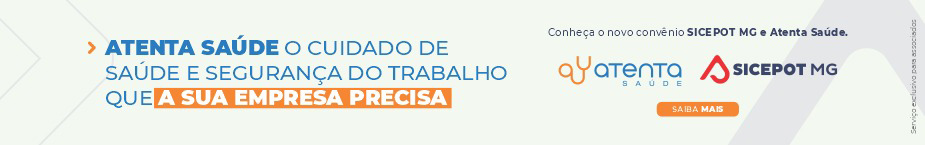  ÓRGÃO LICITANTE: URBEL / SMOBI ÓRGÃO LICITANTE: URBEL / SMOBIEDITAL: LICITAÇÃO URBEL/SMOBI RDC 10.001/2022 - REPUBLICAÇÃO DA ABERTURA NOVAS DATASEDITAL: LICITAÇÃO URBEL/SMOBI RDC 10.001/2022 - REPUBLICAÇÃO DA ABERTURA NOVAS DATASEndereço: Rua dos Guajajaras, 1107 – 14° andar - Centro, Belo Horizonte - MG, 30180-105Informações: Telefone: (31) 3277-8102 - (31) 3277-5020 - Sites: www.licitacoes.caixa.gov.br e www.pbh.gov.br - E-mail cpl.sudecap@pbh.gov.br Endereço: Rua dos Guajajaras, 1107 – 14° andar - Centro, Belo Horizonte - MG, 30180-105Informações: Telefone: (31) 3277-8102 - (31) 3277-5020 - Sites: www.licitacoes.caixa.gov.br e www.pbh.gov.br - E-mail cpl.sudecap@pbh.gov.br Endereço: Rua dos Guajajaras, 1107 – 14° andar - Centro, Belo Horizonte - MG, 30180-105Informações: Telefone: (31) 3277-8102 - (31) 3277-5020 - Sites: www.licitacoes.caixa.gov.br e www.pbh.gov.br - E-mail cpl.sudecap@pbh.gov.br Endereço: Rua dos Guajajaras, 1107 – 14° andar - Centro, Belo Horizonte - MG, 30180-105Informações: Telefone: (31) 3277-8102 - (31) 3277-5020 - Sites: www.licitacoes.caixa.gov.br e www.pbh.gov.br - E-mail cpl.sudecap@pbh.gov.br OBJETO: OBJETO: SERVIÇOS E OBRAS DE URBANIZAÇÃO DAS RUAS: SANTA LUZIA, DOM CABRAL, MONTE CASTELO, PINDORAMA, PLANALTO, LAGUNA, RENASCENÇA E INDUSTRIAL, REFERENTE AOS PROJETOS CONQUISTADOS PELO EMPREENDIMENTO N.º 38 DO PROGRAMA ORÇAMENTO PARTICIPATIVO OP 2011/2012 E RUA CONCÓRDIA, REFERENTE AOS PROJETOS CONQUISTADOS PELO EMPREENDIMENTO N.º 39 DO PROGRAMA ORÇAMENTO PARTICIPATIVO OP 2005/2006, NO CONJUNTO TAQUARIL. MODALIDADE: REGIME DIFERENCIADO DE CONTRATAÇÕES ELETRÔNICO. TIPO: MENOR PREÇO, AFERIDO DE FORMA GLOBAL. REGIME DE EXECUÇÃO: EMPREITADA POR PREÇO UNITÁRIO. ORÇAMENTO ESTIMADO: NÃO SIGILOSO. MODO DE DISPUTA: FECHADOOBJETO: OBJETO: SERVIÇOS E OBRAS DE URBANIZAÇÃO DAS RUAS: SANTA LUZIA, DOM CABRAL, MONTE CASTELO, PINDORAMA, PLANALTO, LAGUNA, RENASCENÇA E INDUSTRIAL, REFERENTE AOS PROJETOS CONQUISTADOS PELO EMPREENDIMENTO N.º 38 DO PROGRAMA ORÇAMENTO PARTICIPATIVO OP 2011/2012 E RUA CONCÓRDIA, REFERENTE AOS PROJETOS CONQUISTADOS PELO EMPREENDIMENTO N.º 39 DO PROGRAMA ORÇAMENTO PARTICIPATIVO OP 2005/2006, NO CONJUNTO TAQUARIL. MODALIDADE: REGIME DIFERENCIADO DE CONTRATAÇÕES ELETRÔNICO. TIPO: MENOR PREÇO, AFERIDO DE FORMA GLOBAL. REGIME DE EXECUÇÃO: EMPREITADA POR PREÇO UNITÁRIO. ORÇAMENTO ESTIMADO: NÃO SIGILOSO. MODO DE DISPUTA: FECHADODATAS: RECEBIMENTO DAS PROPOSTAS (exclusivamente em meio eletrônico): Lote I e Lote II - até as 10h do dia 22 de setembro de 2022. JULGAMENTO DAS PROPOSTAS: Lote I - a partir das 10h do dia 22 de setembro de 2022 e Lote II – a partir das 11h do dia 22 de setembro de 2022.DATAS: RECEBIMENTO DAS PROPOSTAS (exclusivamente em meio eletrônico): Lote I e Lote II - até as 10h do dia 22 de setembro de 2022. JULGAMENTO DAS PROPOSTAS: Lote I - a partir das 10h do dia 22 de setembro de 2022 e Lote II – a partir das 11h do dia 22 de setembro de 2022.VALORESVALORESVALORESVALORESValor Estimado da ObraCapital Social Igual ou SuperiorGarantia de PropostaValor do EditalR$ 7.025.941,23Lote I – R$ 4.130.424,27 Lote II – R$ 2.895.516,96 R$ R$ R$ -CAPACIDADE TÉCNICA: Atestado(s) de Capacidade Técnico-Profissional fornecido(s) por pessoa(s) jurídica(s) de direito público ou privado, devidamente registrado(s) na entidade profissional competente, de que o profissional, comprovadamente integrante do quadro permanente da LICITANTE e devidamente registrado na entidade profissional competente, executou, na qualidade de responsável técnico, obras de infraestrutura urbana.CAPACIDADE TÉCNICA: Atestado(s) de Capacidade Técnico-Profissional fornecido(s) por pessoa(s) jurídica(s) de direito público ou privado, devidamente registrado(s) na entidade profissional competente, de que o profissional, comprovadamente integrante do quadro permanente da LICITANTE e devidamente registrado na entidade profissional competente, executou, na qualidade de responsável técnico, obras de infraestrutura urbana.CAPACIDADE TÉCNICA: Atestado(s) de Capacidade Técnico-Profissional fornecido(s) por pessoa(s) jurídica(s) de direito público ou privado, devidamente registrado(s) na entidade profissional competente, de que o profissional, comprovadamente integrante do quadro permanente da LICITANTE e devidamente registrado na entidade profissional competente, executou, na qualidade de responsável técnico, obras de infraestrutura urbana.CAPACIDADE TÉCNICA: Atestado(s) de Capacidade Técnico-Profissional fornecido(s) por pessoa(s) jurídica(s) de direito público ou privado, devidamente registrado(s) na entidade profissional competente, de que o profissional, comprovadamente integrante do quadro permanente da LICITANTE e devidamente registrado na entidade profissional competente, executou, na qualidade de responsável técnico, obras de infraestrutura urbana.CAPACIDADE OPERACIONAL: Atestado(s) de capacidade técnico-operacional fornecido(s) por pessoa(s) jurídica(s) de direito público ou privado, comprovando que a LICITANTE executou, diretamente, obras de infraestrutura urbana, comprovando a execução das seguintes atividades relevantes: 13.1.3.3.1 Serviços de terraplenagem; 13.1.3.3.2 Serviços de drenagem; 13.1.3.3.3 Serviços de contenção; 13.1.3.3.4 Serviços de pavimentação.CAPACIDADE OPERACIONAL: Atestado(s) de capacidade técnico-operacional fornecido(s) por pessoa(s) jurídica(s) de direito público ou privado, comprovando que a LICITANTE executou, diretamente, obras de infraestrutura urbana, comprovando a execução das seguintes atividades relevantes: 13.1.3.3.1 Serviços de terraplenagem; 13.1.3.3.2 Serviços de drenagem; 13.1.3.3.3 Serviços de contenção; 13.1.3.3.4 Serviços de pavimentação.CAPACIDADE OPERACIONAL: Atestado(s) de capacidade técnico-operacional fornecido(s) por pessoa(s) jurídica(s) de direito público ou privado, comprovando que a LICITANTE executou, diretamente, obras de infraestrutura urbana, comprovando a execução das seguintes atividades relevantes: 13.1.3.3.1 Serviços de terraplenagem; 13.1.3.3.2 Serviços de drenagem; 13.1.3.3.3 Serviços de contenção; 13.1.3.3.4 Serviços de pavimentação.CAPACIDADE OPERACIONAL: Atestado(s) de capacidade técnico-operacional fornecido(s) por pessoa(s) jurídica(s) de direito público ou privado, comprovando que a LICITANTE executou, diretamente, obras de infraestrutura urbana, comprovando a execução das seguintes atividades relevantes: 13.1.3.3.1 Serviços de terraplenagem; 13.1.3.3.2 Serviços de drenagem; 13.1.3.3.3 Serviços de contenção; 13.1.3.3.4 Serviços de pavimentação.ÍNDICES ECONÔMICOS: conforme edital.ÍNDICES ECONÔMICOS: conforme edital.ÍNDICES ECONÔMICOS: conforme edital.ÍNDICES ECONÔMICOS: conforme edital.OBSERVAÇÕES: RECEBIMENTO DOS DOCUMENTOS DE HABITAÇÃO: apenas da licitante vencedora, mediante convocação em meio eletrônico. OBTENÇÃO DO EDITAL: O texto integral do edital e seus anexos estarão à disposição dos interessados no site https://prefeitura.pbh.gov.br/licitacoes, órgão Obras e Infraestrutura, e no Portal de Compras do Governo Federal http://comprasgovernamentais.gov.br. Caso o interessado não consiga acessá-lo pelo site poderá retirá-lo na SUAD – Protocolo Geral da URBEL, localizada em Belo Horizonte/ MG, na Av. do Contorno, 6.664, 1º Andar, Savassi, de segunda a sexta-feira, de 09h às 15h, mediante agendamento prévio junto à Comissão Permanente de Licitação pelo e-mail cpl.urbel@pbh.gov.br, em meio digital, mediante o fornecimento pelo interessado de um CD-R ou DVD-R não utilizado e/ou por cópia reprográfica, à exceção do Apêndice VI do Anexo I.VISITA TÉCNICA 8.1 A licitante poderá, caso julgue necessário, visitar o local onde será realizada a intervenção, tendo assim condições de avaliar toda a complexidade e exigências da execução dos serviços da licitação, bem como as condições de execução e peculiaridades do local de intervenção. 8.2 A visita poderá ser acompanhada pela FISCALIZAÇÃO, devendo, neste caso, ser previamente agendada, utilizando-se os canais informados no item 18 deste Edital. 8.2.1 Recomenda-se que 1 (um) único representante da empresa interessada compareça na visita técnica e que sejam observados os protocolos de segurança e saúde pública estabelecidos pelo Município de Belo Horizonte. 8.3 Não serão consideradas quaisquer alegações posteriores, relativas ao desconhecimento dos locais e das condições de execução e peculiaridades inerentes à natureza dos trabalhos. Obtenção do edital: O texto integral do edital e seus anexos estarão à disposição dos interessados no site https://prefeitura.pbh.gov.br/licitacoes, órgão Obras e Infraestrutura, e no Portal de Compras do Governo Federal http://comprasgovernamentais.gov.br.  Caso o interessado não consiga acessá-lo pelo site poderá retirá-lo na SUAD – Protocolo Geral da URBEL, localizada em Belo Horizonte/ MG, na Av. do Contorno, 6.664, 1º Andar, Savassi, de segunda a sexta- -feira, de 09h às 15h, mediante agendamento prévio junto à Comissão Permanente de Licitação pelo e-mail cpl.urbel@pbh.gov.br, em meio digital, mediante o fornecimento pelo interessado de um CD-R ou DVD-R não utilizado e/ou por cópia reprográfica, à exceção do Apêndice VI do Anexo I.https://prefeitura.pbh.gov.br/obras-e-infraestrutura/licitacao/regime-diferenciado-de-contratacao-10001-2022 OBSERVAÇÕES: RECEBIMENTO DOS DOCUMENTOS DE HABITAÇÃO: apenas da licitante vencedora, mediante convocação em meio eletrônico. OBTENÇÃO DO EDITAL: O texto integral do edital e seus anexos estarão à disposição dos interessados no site https://prefeitura.pbh.gov.br/licitacoes, órgão Obras e Infraestrutura, e no Portal de Compras do Governo Federal http://comprasgovernamentais.gov.br. Caso o interessado não consiga acessá-lo pelo site poderá retirá-lo na SUAD – Protocolo Geral da URBEL, localizada em Belo Horizonte/ MG, na Av. do Contorno, 6.664, 1º Andar, Savassi, de segunda a sexta-feira, de 09h às 15h, mediante agendamento prévio junto à Comissão Permanente de Licitação pelo e-mail cpl.urbel@pbh.gov.br, em meio digital, mediante o fornecimento pelo interessado de um CD-R ou DVD-R não utilizado e/ou por cópia reprográfica, à exceção do Apêndice VI do Anexo I.VISITA TÉCNICA 8.1 A licitante poderá, caso julgue necessário, visitar o local onde será realizada a intervenção, tendo assim condições de avaliar toda a complexidade e exigências da execução dos serviços da licitação, bem como as condições de execução e peculiaridades do local de intervenção. 8.2 A visita poderá ser acompanhada pela FISCALIZAÇÃO, devendo, neste caso, ser previamente agendada, utilizando-se os canais informados no item 18 deste Edital. 8.2.1 Recomenda-se que 1 (um) único representante da empresa interessada compareça na visita técnica e que sejam observados os protocolos de segurança e saúde pública estabelecidos pelo Município de Belo Horizonte. 8.3 Não serão consideradas quaisquer alegações posteriores, relativas ao desconhecimento dos locais e das condições de execução e peculiaridades inerentes à natureza dos trabalhos. Obtenção do edital: O texto integral do edital e seus anexos estarão à disposição dos interessados no site https://prefeitura.pbh.gov.br/licitacoes, órgão Obras e Infraestrutura, e no Portal de Compras do Governo Federal http://comprasgovernamentais.gov.br.  Caso o interessado não consiga acessá-lo pelo site poderá retirá-lo na SUAD – Protocolo Geral da URBEL, localizada em Belo Horizonte/ MG, na Av. do Contorno, 6.664, 1º Andar, Savassi, de segunda a sexta- -feira, de 09h às 15h, mediante agendamento prévio junto à Comissão Permanente de Licitação pelo e-mail cpl.urbel@pbh.gov.br, em meio digital, mediante o fornecimento pelo interessado de um CD-R ou DVD-R não utilizado e/ou por cópia reprográfica, à exceção do Apêndice VI do Anexo I.https://prefeitura.pbh.gov.br/obras-e-infraestrutura/licitacao/regime-diferenciado-de-contratacao-10001-2022 OBSERVAÇÕES: RECEBIMENTO DOS DOCUMENTOS DE HABITAÇÃO: apenas da licitante vencedora, mediante convocação em meio eletrônico. OBTENÇÃO DO EDITAL: O texto integral do edital e seus anexos estarão à disposição dos interessados no site https://prefeitura.pbh.gov.br/licitacoes, órgão Obras e Infraestrutura, e no Portal de Compras do Governo Federal http://comprasgovernamentais.gov.br. Caso o interessado não consiga acessá-lo pelo site poderá retirá-lo na SUAD – Protocolo Geral da URBEL, localizada em Belo Horizonte/ MG, na Av. do Contorno, 6.664, 1º Andar, Savassi, de segunda a sexta-feira, de 09h às 15h, mediante agendamento prévio junto à Comissão Permanente de Licitação pelo e-mail cpl.urbel@pbh.gov.br, em meio digital, mediante o fornecimento pelo interessado de um CD-R ou DVD-R não utilizado e/ou por cópia reprográfica, à exceção do Apêndice VI do Anexo I.VISITA TÉCNICA 8.1 A licitante poderá, caso julgue necessário, visitar o local onde será realizada a intervenção, tendo assim condições de avaliar toda a complexidade e exigências da execução dos serviços da licitação, bem como as condições de execução e peculiaridades do local de intervenção. 8.2 A visita poderá ser acompanhada pela FISCALIZAÇÃO, devendo, neste caso, ser previamente agendada, utilizando-se os canais informados no item 18 deste Edital. 8.2.1 Recomenda-se que 1 (um) único representante da empresa interessada compareça na visita técnica e que sejam observados os protocolos de segurança e saúde pública estabelecidos pelo Município de Belo Horizonte. 8.3 Não serão consideradas quaisquer alegações posteriores, relativas ao desconhecimento dos locais e das condições de execução e peculiaridades inerentes à natureza dos trabalhos. Obtenção do edital: O texto integral do edital e seus anexos estarão à disposição dos interessados no site https://prefeitura.pbh.gov.br/licitacoes, órgão Obras e Infraestrutura, e no Portal de Compras do Governo Federal http://comprasgovernamentais.gov.br.  Caso o interessado não consiga acessá-lo pelo site poderá retirá-lo na SUAD – Protocolo Geral da URBEL, localizada em Belo Horizonte/ MG, na Av. do Contorno, 6.664, 1º Andar, Savassi, de segunda a sexta- -feira, de 09h às 15h, mediante agendamento prévio junto à Comissão Permanente de Licitação pelo e-mail cpl.urbel@pbh.gov.br, em meio digital, mediante o fornecimento pelo interessado de um CD-R ou DVD-R não utilizado e/ou por cópia reprográfica, à exceção do Apêndice VI do Anexo I.https://prefeitura.pbh.gov.br/obras-e-infraestrutura/licitacao/regime-diferenciado-de-contratacao-10001-2022 OBSERVAÇÕES: RECEBIMENTO DOS DOCUMENTOS DE HABITAÇÃO: apenas da licitante vencedora, mediante convocação em meio eletrônico. OBTENÇÃO DO EDITAL: O texto integral do edital e seus anexos estarão à disposição dos interessados no site https://prefeitura.pbh.gov.br/licitacoes, órgão Obras e Infraestrutura, e no Portal de Compras do Governo Federal http://comprasgovernamentais.gov.br. Caso o interessado não consiga acessá-lo pelo site poderá retirá-lo na SUAD – Protocolo Geral da URBEL, localizada em Belo Horizonte/ MG, na Av. do Contorno, 6.664, 1º Andar, Savassi, de segunda a sexta-feira, de 09h às 15h, mediante agendamento prévio junto à Comissão Permanente de Licitação pelo e-mail cpl.urbel@pbh.gov.br, em meio digital, mediante o fornecimento pelo interessado de um CD-R ou DVD-R não utilizado e/ou por cópia reprográfica, à exceção do Apêndice VI do Anexo I.VISITA TÉCNICA 8.1 A licitante poderá, caso julgue necessário, visitar o local onde será realizada a intervenção, tendo assim condições de avaliar toda a complexidade e exigências da execução dos serviços da licitação, bem como as condições de execução e peculiaridades do local de intervenção. 8.2 A visita poderá ser acompanhada pela FISCALIZAÇÃO, devendo, neste caso, ser previamente agendada, utilizando-se os canais informados no item 18 deste Edital. 8.2.1 Recomenda-se que 1 (um) único representante da empresa interessada compareça na visita técnica e que sejam observados os protocolos de segurança e saúde pública estabelecidos pelo Município de Belo Horizonte. 8.3 Não serão consideradas quaisquer alegações posteriores, relativas ao desconhecimento dos locais e das condições de execução e peculiaridades inerentes à natureza dos trabalhos. Obtenção do edital: O texto integral do edital e seus anexos estarão à disposição dos interessados no site https://prefeitura.pbh.gov.br/licitacoes, órgão Obras e Infraestrutura, e no Portal de Compras do Governo Federal http://comprasgovernamentais.gov.br.  Caso o interessado não consiga acessá-lo pelo site poderá retirá-lo na SUAD – Protocolo Geral da URBEL, localizada em Belo Horizonte/ MG, na Av. do Contorno, 6.664, 1º Andar, Savassi, de segunda a sexta- -feira, de 09h às 15h, mediante agendamento prévio junto à Comissão Permanente de Licitação pelo e-mail cpl.urbel@pbh.gov.br, em meio digital, mediante o fornecimento pelo interessado de um CD-R ou DVD-R não utilizado e/ou por cópia reprográfica, à exceção do Apêndice VI do Anexo I.https://prefeitura.pbh.gov.br/obras-e-infraestrutura/licitacao/regime-diferenciado-de-contratacao-10001-2022 